ПОЛОЖЕНИЕОБ УРЕГУЛИРОВАНИИ КОНФЛИКТА ИНТЕРЕСОВ В  ДЕТСКОМ САДУ № 57 ОАО "РЖД"I. Общие положения1. Настоящее Положение, разработанное в соответствии Федеральным законом "О противодействии коррупции", иными федеральными законами и нормативными правовыми актами Российской Федерации, Кодексом деловой этики ОАО "РЖД", утвержденным решением совета директоров ОАО "РЖД" от 30 марта 2015 г. (протокол N 3), антикоррупционной политикой ОАО "РЖД", утвержденной распоряжением ОАО "РЖД" от 24 февраля 2015 г. N 472р, и иными нормативными документами ОАО "РЖД", определяет порядок выявления и урегулирования конфликта интересов, возникающего у работников ОАО "РЖД" в ходе исполнения ими трудовых обязанностей, Положениемоб урегулировании конфликта интересов в ОАО «РЖД», утверждённым Распоряжением ОАО «РЖД» от  24.02.2016 № 321 ( с внесением изменений в соответствии с Распоряжением ОАО «РЖД» от 31.07.2017 № 1517)I. Общие положения 2. В настоящем Положении используются следующие термины и понятия:конфликт интересов - ситуация, при которой личная заинтересованность (прямая или косвенная) работника Детского сада № 57 ОАО "РЖД" или его интересы в пользу третьего лица влияют или могут повлиять на надлежащее, объективное и беспристрастное исполнение им должностных обязанностей по отношению к Детскому саду № 57 ОАО "РЖД"  и влекут за собой возникновение противоречия между такой заинтересованностью и интересами Детского сада № 57  ОАО "РЖД", способного привести к причинению экономического ущерба и/или вреда деловой репутации Детского сада № 57 ОАО "РЖД" ;личная заинтересованность - возможность получения неправомерных доходов в денежной или в натуральной форме либо иного преимущества непосредственно работником Детского сада № 57 ОАО "РЖД" с использованием своих должностных полномочий либо членами его семьи и иными лицами, с которыми работник связан финансовыми или иными обязательствами (в том числе в силу его деловых, дружеских, семейных и иных связей и отношений, занятия им и связанными с ним лицами должностей в ином юридическом лице, владения им и связанными с ним лицами акциями, долями, паями в ином юридическом лице);контрагенты - российские или иностранные юридические и физические лица, в том числе индивидуальные предприниматели, с которыми Детский сад № 57 ОАО "РЖД" имеет договорные отношения, за исключением трудовых отношений, или планирует вступить в них.3. Настоящее Положение распространяется на работников Детского сада № 57 ОАО "РЖД" независимо от занимаемой должности, а также на физических лиц, выполняющих для Детского сада № 57 ОАО "РЖД" работы по гражданско-правовым договорам.II. Принципы урегулирования конфликта интересов4. Урегулирование конфликта интересов в Детском саду № 57  ОАО "РЖД" осуществляется на основе следующих принципов:1) обязательность и инициативность раскрытия сведений о возникшем (далее - реальном) конфликте интересов или о ситуации и обстоятельствах, влекущих возникновение возможного (далее - потенциального) конфликта интересов;2) индивидуальное рассмотрение каждого конфликта интересов и его урегулирование;3) конфиденциальность процесса раскрытия сведений о конфликте интересов и его урегулировании;4) соблюдение баланса интересов Детского сада № 57 ОАО "РЖД" и его работников при урегулировании конфликта интересов;5) защита работника Детского сада № 57 ОАО "РЖД" от возможных неблагоприятных последствий в связи с сообщением о конфликте интересов, который был своевременно раскрыт работником и урегулирован (предотвращен) в Детском саду № 57  ОАО "РЖД".III. Обязанности работников Детского сада № 57 ОАО "РЖД", связанные с исключением конфликта интересов5. Работники Детского сада № 57 ОАО "РЖД" обязаны:1) при выполнении своих трудовых обязанностей руководствоваться исключительно интересами Детского сада № 57 ОАО "РЖД", без учета своей прямой или косвенной личной заинтересованности;2) оценивать потенциальный конфликт интересов и избегать по возможности ситуаций и обстоятельств, которые могут привести к его возникновению;3) полностью инициативно раскрывать потенциальный (реальный) конфликт интересов;4) инициативно содействовать урегулированию потенциального (реального) конфликта интересов.IV. Порядок и возможные способы урегулирования конфликта интересов6. Ответственным за прием сведений о потенциальном (реальном) конфликте интересов в Детского сада № 57 ОАО "РЖД" является уполномоченное лицо, назначаемое заведующим Детского сада № 57 ОАО "РЖД"  (далее - ответственный в Детском саду № 57 ОАО "РЖД" за работу по урегулированию конфликта интересов).7. В Детском саду № 57  ОАО "РЖД" устанавливаются следующие основания и сроки раскрытия конфликта интересов работником ОАО "РЖД":1) при возникновении у работника Детского сада № 57 ОАО "РЖД" потенциального (реального) конфликта интересов - незамедлительно с момента его возникновения либо с даты, когда стало известно о возникновении потенциального конфликта интересов;2) по требованию ответственного в Детском саду № 57 ОАО "РЖД" за работу по урегулированию конфликта интересов  - не позднее 3 рабочих дней с даты объявления требования;3) при проведении проверки предоставленной информации о наличии потенциального (реального) конфликта интересов либо дополнительных проверочных мероприятий - в течение 1 рабочего дня с даты объявления Центром требования о раскрытии конфликта интересов.8. Раскрытие сведений о конфликте интересов осуществляется письменно путем заполнения декларации о конфликте интересов по форме согласно приложению (далее – декларация).9. С целью оценки возникновения для Детского сада № 57 ОАО "РЖД" рисков конфликта интересов и выбора оптимального способа его урегулирования:1) заведующий Детским садом ОАО «РЖД» составляет декларации на имя президента ОАО "РЖД" и направляют их ответственному в ОАО "РЖД" за работу по урегулированию конфликта интересов;10. По результатам проверки декларации ответственные за работу по урегулированию конфликта интересов и соответствующий руководитель устанавливают:1) является ли возникшая ситуация потенциальным (реальным) конфликтом интересов;2) отсутствует ли (присутствует ли) в действии (бездействии) работника Детского сада № 57  ОАО "РЖД" конфликт интересов;3) привела ли или может ли привести к конфликту интересов прямая либо косвенная личная заинтересованность работника Детского сада № 57 ОАО "РЖД".11. При выявлении конфликта интересов ответственные за работу по урегулированию конфликта интересов и соответствующий руководитель урегулируют конфликт интересов в соответствии с Трудовым кодексом Российской Федерации, законодательством Российской Федерации в области противодействия коррупции, антикоррупционной политикой ОАО "РЖД", Кодексом деловой этики ОАО "РЖД", нормативными документами ОАО "РЖД" в области противодействия коррупции в том числе следующими способами:1) отказ работника Детского сада № 57 ОАО "РЖД" от своей личной заинтересованности, порождающей конфликт интересов ОАО "РЖД";2) ограничение доступа работника Детского сада № 57  ОАО "РЖД" к конкретной информации, которая входит в сферу его личных интересов;3) добровольный отказ работника Детского сада № 57  ОАО "РЖД" или его отстранение (постоянное или временное) от участия в обсуждении и процессе принятия решений по вопросам, влекущим конфликт интересов;4) внесение по согласованию с работником Детского сада № 57 ОАО "РЖД" изменений в его должностные обязанности;5) временное, с согласия работника Детского сада № 57 ОАО "РЖД", отстранение его от исполнения должностных обязанностей, которые влекут или могут повлечь конфликт интересов;6) перевод работника Детского сада № 57 ОАО "РЖД" с его согласия на должность, предусматривающую выполнение должностных обязанностей, не связанных с конфликтом интересов.В случае если использование указанных способов невозможно и/или в случае уклонения работника Детского сада № 57 ОАО "РЖД" от раскрытия сведений о конфликте интересов либо предоставления работником ОАО "РЖД" в декларации недостоверных сведений, осуществляется увольнение работника Детского сада № 57  ОАО "РЖД" по собственному желанию по согласованию с работодателем или по его инициативе.При этом следует учитывать, что пункт 7.1 части 1 статьи 81 Трудового кодекса Российской Федерации предусматривает увольнение работника по инициативе работодателя в случае непринятия работником мер по предотвращению или урегулированию конфликта интересов, стороной которого он является, в случаях, предусмотренных Трудовым кодексом Российской Федерации, другими федеральными законами, нормативными правовыми актами Президента Российской Федерации и Правительства Российской Федерации, если указанные действия дают основания для утраты работодателем доверия к работнику.Привлечение к дисциплинарной ответственности работников, не включенных в перечень, утверждаемый нормативными правовыми актами Президента Российской Федерации и/или Правительства Российской Федерации, осуществляется в порядке и по основаниям, предусмотренным трудовым законодательством Российской Федерации.12. При выборе конкретного способа урегулирования конфликта интересов важно учитывать значимость прямой или косвенной личной заинтересованности работника Детского сада № 57 ОАО "РЖД" и вероятность того, что эта заинтересованность будет реализована в ущерб интересам Детского сада № 57 ОАО "РЖД", тяжесть совершенного работником Детского сада № 57 ОАО "РЖД" коррупционного проступка, степень его вины и иные обстоятельства.Ответственные за работу по урегулированию конфликта интересов и соответствующий руководитель принимают меры по предотвращению или урегулированию конфликта интересов путем выбора возможного способа его урегулирования, а также указывают работнику Детского сада № 57 ОАО "РЖД" на недопустимость нарушения требований об урегулировании конфликта интересов, установленных в целях противодействия коррупции законодательством Российской Федерации и нормативными документами ОАО "РЖД", и предупреждают его о мерах юридической ответственности, применяемых в случае такого нарушения. При необходимости соответствующий руководитель применяет к работнику Детского сада № 57 ОАО "РЖД" меры дисциплинарной ответственности, предусмотренные трудовым законодательством Российской Федерации.13. При невозможности самостоятельного принятия решения о наличии конфликта интересов, определения масштабов возникающих для Детского сада № 57  ОАО "РЖД" рисков или выбора оптимального способа урегулирования конфликта интересов, а также в случае несогласия работника Детского сада № 57  ОАО "РЖД" с результатами рассмотрения декларации ответственные за работу по урегулированию конфликта интересов и соответствующий руководитель направляют декларацию в комиссию по урегулированию конфликта интересов в ОАО "РЖД".14. Ответственный по подразделению Детского сада № 57 ОАО "РЖД" за работу по урегулированию конфликта интересов ежемесячно, не позднее 15 числа, направляет в Центр отчет о результатах рассмотрения и урегулирования потенциальных (реальных) конфликтов интересов и принятых решениях, к которому прилагаются декларации, материалы по урегулированию конфликта интересов и документы, подтверждающие исполнение принятых решений.Центр проверяет представленные документы, обоснованность принятых соответствующим руководителем решений, запрашивает при необходимости дополнительные материалы и пояснения, осуществляет проверку представленной информации.При несогласии с результатами рассмотрения и урегулирования потенциального (реального) конфликта интересов и/или принятым решением Центр вправе обратиться в комиссию по урегулированию конфликта интересов в ОАО "РЖД".Приложениек Положению об урегулированииконфликта интересов в Детском саду № 57 ОАО "РЖД"ДЕКЛАРАЦИЯо конфликте интересов_____________________________________________________________________________ (должность, фамилия и инициалы работодателя декларанта, в дательном падеже)_____________________________________________________________________________от __________________________________________________________________________     (фамилия, имя, отчество и должность декларанта, в родительном падеже)"__"______20__ г.(дата заполнения)Настоящая декларация носит конфиденциальный характер и предназначена исключительно для использования в ОАО "РЖД". Содержание настоящей декларации не подлежит раскрытию какой-либо третьей стороне.Декларанту, заполняющему декларацию, необходимо внимательно прочесть приведенные вопросы и ответить "да" или "нет" на каждый из них. Ответ "да" необязательно свидетельствует о наличии конфликта интересов, но выявляет вопрос, заслуживающий дальнейшего обсуждения и урегулирования.ЗАЯВЛЕНИЕПеред заполнением настоящей Декларации я ознакомился (ознакомилась) с:Кодексом деловой этики ОАО "РЖД" (утвержден решением совета директоров ОАО "РЖД" от 30.03.2015 г. протокол N 3);антикоррупционной политикой ОАО "РЖД" (утверждена распоряжением ОАО "РЖД" от 24.02.2015 г. N 472р);Порядком сообщения работниками ОАО "РЖД" о получении подарка в связи с их должностным положением или исполнением ими должностных обязанностей, о сдаче и оценке подарка (утвержден распоряжением ОАО "РЖД" от 16.06.2014 г. N 1426р);Порядком уведомления работодателя о фактах обращения в целях склонения работников ОАО "РЖД" к совершению коррупционных правонарушений (утвержден распоряжением ОАО "РЖД" от 29.07.2015 г. N 1912р);Положением об урегулировании конфликта интересов в ОАО "РЖД"._________________/______________________/__(подпись, фамилия и инициалы декларанта)"__"_______ 20__ г.РАЗДЕЛ 1(заполняется и подписывается (каждый лист в правом нижнем углу) декларантом)ЗАЯВЛЕНИЕНастоящим подтверждаю, что мои ответы и любая пояснительная информация являются полными, правдивыми и достоверными._________________/______________________/(подпись, фамилия и инициалы декларанта)"__"_______ 20__ г.РАЗДЕЛ 2(заполняется лицом, ответственным за работу по урегулированию конфликта интересов и соответствующим руководителем)_______________________________________/_____________________________________/(подпись, фамилия и инициалы лица, ответственного за работу по урегулированию конфликта интересов)"__"_______ 20__ г._______________________________________/_____________________________________/(должность, подпись, фамилия и инициалы соответствующего руководителя декларанта)"__"_______ 20__ г.Частное дошкольное образовательное учреждение «Детский сад № 57                                  открытого акционерного общества «Российские железные дороги»(наименование образовательной организации)СОГЛАСОВАНО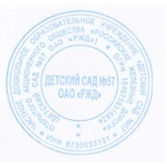 Председатель профсоюзного комитетаДетского сада № 57 ОАО «РЖД»А.А.Климкина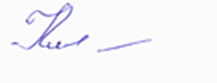         (подпись)                       (и. о. фамилия)Принят на общем собрании работниковПротокол  общего собрания работников(наименование коллегиального органа управления/представительного органа работников)от  01.09.2017 № 66УТВЕРЖДАЮЗаведующий  Детским садом № 57 ОАО «РЖД»(должность руководителя, наименование образовательной организации)                              Н.Б.Никитина 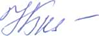 (подпись)                       (и. о. фамилия)01.09.2017СОГЛАСОВАНОПредседатель профсоюзного комитетаДетского сада № 57 ОАО «РЖД»А.А.Климкина        (подпись)                       (и. о. фамилия)Принят на общем собрании работниковПротокол  общего собрания работников(наименование коллегиального органа управления/представительного органа работников)от  01.09.2017 № 66УТВЕРЖДЕН приказом  Детского сада № 57 ОАО «РЖД»                      (наименование образовательной организации)от  01.09.2017 №    108                              ВОПРОС                                     ОТВЕТ        ("да"/"нет")   Внешние интересы или активы                                                          Внешние интересы или активы                                                         1. Владеете ли Вы или члены Вашей семьи либо лица, уполномоченные на действия в      Ваших интересах, прямо или как бенефициар (физическое лицо, которое в конечном счете прямо или косвенно (через третьих лиц) владеет (имеет преобладающее участие более 25 процентов в капитале) юридическим лицом либо имеет возможность контролировать его    действия), ценными бумагами, акциями (долями участия, паями) в уставных (складочных) капиталах организаций или любыми другими финансовыми инструментами:                  1. Владеете ли Вы или члены Вашей семьи либо лица, уполномоченные на действия в      Ваших интересах, прямо или как бенефициар (физическое лицо, которое в конечном счете прямо или косвенно (через третьих лиц) владеет (имеет преобладающее участие более 25 процентов в капитале) юридическим лицом либо имеет возможность контролировать его    действия), ценными бумагами, акциями (долями участия, паями) в уставных (складочных) капиталах организаций или любыми другими финансовыми инструментами:                  1.1. В дочернем обществе ОАО "РЖД" (юридическое лицо, в котором ОАО "РЖД" в силу преобладающего участия в уставном капитале, либо в     соответствии с заключенным договором, либо иным образом имеет       возможность определять решения, принимаемые таким юридическим       лицом)?                                                             1.2. В другой организации, находящейся в деловых отношениях с ОАО   "РЖД" или дочерним обществом ОАО "РЖД" (контрагенте, в том числе    поставщике, субпоставщике любого уровня, подрядчике, субподрядчике  любого уровня, консультанте, клиенте, консалтинговой компании или   деловом партнере и т.п.)?                                           1.3. В организации, которая участвует в процедурах по вступлению    или планирует вступить в договорные отношения с ОАО "РЖД", в том    числе участвует в конкурсе или аукционе на право заключения         договоров на поставку товаров, работ, услуг для нужд ОАО "РЖД" или  дочернего общества ОАО "РЖД" либо ведет с ними переговоры?          1.4. В деятельности юридических или физических лиц- конкурентов ОАО "РЖД"?                                                              1.5. В организации, выступающей стороной в судебном разбирательстве с ОАО "РЖД"?                                                        1.6. Передавали ли Вы или члены Вашей семьи в целях исключения      конфликта интересов имеющиеся ценные бумаги, акции, (доли участия,  паи) в уставных (складочных) капиталах организаций, находящихся в   деловых отношениях с ОАО "РЖД" и/или дочерними обществами ОАО       "РЖД", в доверительное управление в соответствие с гражданским      законодательством Российской Федерации?                             2. Являетесь ли Вы, члены Вашей семьи или лица, уполномоченные на действия в Ваших   интересах, членами органов управления (совета директоров, правления) или             исполнительного органа (директорами, исполнительными директорами, заместителями      директоров и т.п.), а также работниками, советниками, консультантами, агентами и     иными лицами, связанными прочими обязательствами:                                    2. Являетесь ли Вы, члены Вашей семьи или лица, уполномоченные на действия в Ваших   интересах, членами органов управления (совета директоров, правления) или             исполнительного органа (директорами, исполнительными директорами, заместителями      директоров и т.п.), а также работниками, советниками, консультантами, агентами и     иными лицами, связанными прочими обязательствами:                                    2.1. В дочернем обществе ОАО "РЖД"?                                 2.2. В другой организации, находящейся в деловых отношениях с ОАО   "РЖД" или дочерним обществом ОАО "РЖД" (контрагенте, в том числе    поставщике, субпоставщике любого уровня, подрядчике, субподрядчике  любого уровня, консультанте, клиенте, консалтинговой компании или   деловом партнере и т.п.)?                                           2.3. В организации, которая участвует в процедурах по вступлению    или планирует вступить в договорные отношения с ОАО "РЖД", в том    числе участвует в конкурсе или аукционе на право заключения         договоров на поставку товаров, работ, услуг для нужд ОАО "РЖД" или  дочернего общества ОАО "РЖД" либо ведет с ними переговоры?          2.4. В деятельности юридических или физических лиц-конкурентах ОАО  "РЖД"?                                                              2.5. В организации, выступающей стороной в судебном разбирательстве с ОАО "РЖД"?                                                         Личная заинтересованность и честное ведение бизнеса                                  Личная заинтересованность и честное ведение бизнеса                                 3. Участвовали ли Вы в какой-либо сделке/ах от лица ОАО "РЖД" или   дочернего общества ОАО "РЖД" (как лицо, принимающее решение,        ответственное за выполнение договора, контракта, утверждающее       приемку выполненной работы, оказанной услуги, оформление или        утверждение платежных документов и т.п.), в которой Вы, члены Вашей семьи и иные лица имели личную заинтересованность?                  4. Оказывалось ли Вами содействие контрагентам ОАО "РЖД", в котором Вы, члены Вашей семьи и иные лица имели личную заинтересованность?   Инсайдерская информация                                                              Инсайдерская информация                                                             5. Раскрывали ли Вы третьим лицам какую-либо точную и конкретную информацию об ОАО   "РЖД", которая не была распространена или предоставлена (в том числе сведения        составляющие коммерческую, служебную, банковскую тайну, тайну связи (в части         информации о почтовых переводах денежных средств) и иную охраняемую законом тайну),  входящую в перечень инсайдерской информации, утверждаемый президентом ОАО "РЖД", в   соответствии с Федеральным законом "О противодействии неправомерному использованию   инсайдерской информации и манипулированию рынком и внесении изменений в отдельные    законодательные акты Российской Федерации":                                          5. Раскрывали ли Вы третьим лицам какую-либо точную и конкретную информацию об ОАО   "РЖД", которая не была распространена или предоставлена (в том числе сведения        составляющие коммерческую, служебную, банковскую тайну, тайну связи (в части         информации о почтовых переводах денежных средств) и иную охраняемую законом тайну),  входящую в перечень инсайдерской информации, утверждаемый президентом ОАО "РЖД", в   соответствии с Федеральным законом "О противодействии неправомерному использованию   инсайдерской информации и манипулированию рынком и внесении изменений в отдельные    законодательные акты Российской Федерации":                                          5.1. Которая могла бы оказать существенное влияние на цены          финансовых инструментов в случае, если такая информация стала бы    широко известна?                                                    5.2. Которая могла бы оказать негативное влияние на деловую         репутацию ОАО "РЖД"?                                                5.3. Которая могла бы оказать негативное влияние на стоимость доли  участия в уставных (складочных) капиталах дочерних организаций в    случае, если такая информация стала бы известна?                    5.4. Которая могла бы повлечь возникновение неблагоприятных         последствий для ОАО "РЖД", в том числе его деловой репутации, при   вступлении в деловые отношения, ведении переговоров,                предварительной переписки, и т.п. ?                                 5.5. Которая могла бы повлечь снижение стоимости активов ОАО "РЖД"  при осуществлении сделок, предусмотренных гражданским               законодательством Российской Федерации?                             6. Раскрывали ли Вы в целях личной заинтересованности какой-либо    организации или физическому лицу, в том числе индивидуальному       предпринимателю, какую-либо конфиденциальную информацию,            принадлежащую ОАО "РЖД" и ставшую Вам известной при выполнении      трудовых обязанностей или разработанную Вами в интересах ОАО "РЖД"?  Ресурсы ОАО "РЖД"                                                                    Ресурсы ОАО "РЖД"                                                                   7. Участвуете ли Вы в какой-либо коммерческой и хозяйственной       деятельности вне занятости в ОАО "РЖД" (например, работа по         совместительству), которая нарушает установленный в ОАО "РЖД"       распорядок Вашего рабочего времени или ведет к использованию и      получению Вами либо третьей стороной активов, ресурсов и            информации, являющихся собственностью ОАО "РЖД"?                    8. Использовали ли Вы средства ОАО "РЖД", оборудование (средства    связи и доступ в Интернет и Интранет) или информацию в целях,       связанных с личной заинтересованностью?                              Равные права работников                                                              Равные права работников                                                             9. Работают ли члены Вашей семьи, родственники, свойственники       (физические лица, которые состоят в свойстве с кем-либо, чья        семейная связь основана на заключении брака одного из               родственников, то есть породнившееся через брак с родственниками    его супруга (супруги), (свекор и свекровь - отец и мать мужа, тесть и теща - отец и мать жены, зять, сноха, свояченица, свояки)) в ОАО  "РЖД" под Вашим руководством?                                       10. Работает ли в ОАО "РЖД" какой-либо член Вашей семьи,            родственник, свойственник на должности, которая позволяет оказывать влияние на оценку эффективности Вашей работы?                       11. Оказывали ли Вы протекцию членам Вашей семьи, родственникам,    свойственникам при приеме их на работу в ОАО "РЖД" и дочернее       общество ОАО "РЖД" или давали оценку их работе, способствовали ли   Вы их назначению на вышестоящую должность, оценивали ли Вы их       работу, определяли ли размер их заработной платы или способствовали принятию решений об отказе в привлечении к дисциплинарной           ответственности?                                                    При ответе "ДА" на любой из указанных вопросов дополнительно письменно в свободной   форме изложите подробную информацию, необходимую и достаточную для всестороннего     рассмотрения и оценки обстоятельств.                                                 При ответе "ДА" на любой из указанных вопросов дополнительно письменно в свободной   форме изложите подробную информацию, необходимую и достаточную для всестороннего     рассмотрения и оценки обстоятельств.                                                  Другие вопросы                                                                       Другие вопросы                                                                      12. Известны ли Вам иные обстоятельства, не перечисленные в         настоящей декларации, которые, по Вашему мнению, вызывают или могут вызвать конфликт интересов?                                          N  п/п                     РЕШЕНИЕ                     Подпись, фамилия, инициалы, дата 1. Достоверность и полнота информации, изложенной  в настоящей декларации, мною проверены           2. Конфликт интересов не был обнаружен              3. Я не рассматриваю как конфликт интересов        ситуацию, которая, по мнению декларанта,        создает, или может создать конфликт с           интересами ОАО "РЖД"                             4. Я ограничил доступ работника ОАО "РЖД" к        конкретной информации, которая входит в сферу   его личной заинтересованности                   [Указать, к какой именно        информации]                      5. Я отстранил (постоянно или временно) работника  от участия в обсуждении и процессе принятия     решений по вопросам, влекущим конфликт          интересов, в том числе в связи с добровольным   отказом работника                               [Указать, от каких именно       вопросов]                        6. Я с согласия работника изменил его должностные  обязанности, способные привести к возникновению конфликта интересов                             [Указать конкретные изменения]   7. Я с согласия работника временно отстранил его   от исполнения должностных обязанностей, которые влекут или могут повлечь конфликт интересов      8. Я с согласия работника перевел его на           должность, предусматривающую выполнение         должностных обязанностей, не связанных с        конфликтом интересов                             9. Я ходатайствовал перед работодателем об         увольнении работника по инициативе работодателя в связи с предоставлением работником            недостоверных сведений либо уклонением          работника от обязанности раскрытия сведений о   конфликте интересов. (При этом мной             учитывалось, что п. 7.1 части 1 статьи 81       Трудового кодекса Российской Федерации          предусматривает увольнение работника по         инициативе работодателя в случае непринятия     работником мер по предотвращению или            урегулированию конфликта интересов стороной     которого он является, в случаях,                предусмотренных Трудовым кодексом Российской    Федерации, другими федеральными законами,       нормативными правыми актами Президента          Российской Федерации и Правительства Российской Федерации, если указанные действия дают         основания для утраты доверия к работнику со     стороны работодателя.                           Также мной учитывалось, что привлечение к       дисциплинарной ответственности работников, не   включенных в перечень, утверждаемый             нормативными правовыми актами Президента        Российской Федерации и/или Правительства        Российской Федерации, осуществляется в порядке  и по основаниям, предусмотренным трудовым       законодательством Российской Федерации)         10. Я передал декларацию на рассмотрение в комиссию ОАО "РЖД" по урегулированию конфликта интересов для дальнейшей проверки и выработки             оптимального способа разрешения конфликта       интересов                                       [Изложить причину]              